23 listopada 2021r.Klasa VI-VII Rewalidacja – Agata JaworskaProszę o wykonanie zadaniaLink do zadania:    https://rew.mip.org.pl/klasy_6/6_a/rewAN6.pdfProszę zapisać odpowiedzi na pytaniaZajęcia rozwijające zainteresowania – Agata JaworskaTemat: Przyjazny  świat. „ Szczęście –co to jest?” – znajdź definicję szczęścia i zapisz ją. „Świat, w którym czułbym się szczęśliwy” – praca plastyczna, kilkuzdaniowa wypowiedź pisemna (wybór należy do Ciebie)Język angielski klasa VILessonSubject: Ćwiczenia oznaczanie czasu.Witam serdecznie,Dzisiaj poćwiczymy sobie godziny. Proszę wejść w poniższe linki i wykonać zadaniaTell the time - Test (wordwall.net)What time is it? (learningapps.org)Język angielski klasa VIILessonSubject: Ćwiczenia oznaczanie czasu.Witam serdecznie,Dzisiaj poćwiczymy sobie godziny. Proszę wejść w poniższe linki i wykonać zadaniaTell the time - Test (wordwall.net)What time is it? Digital clock - Przebij balon (wordwall.net)Język niemiecki6. KlasseThema:  Treffpunkte. Miejsca spotkań.Poznajemy nazwy miejsc, w których spotykają się przyjaciele.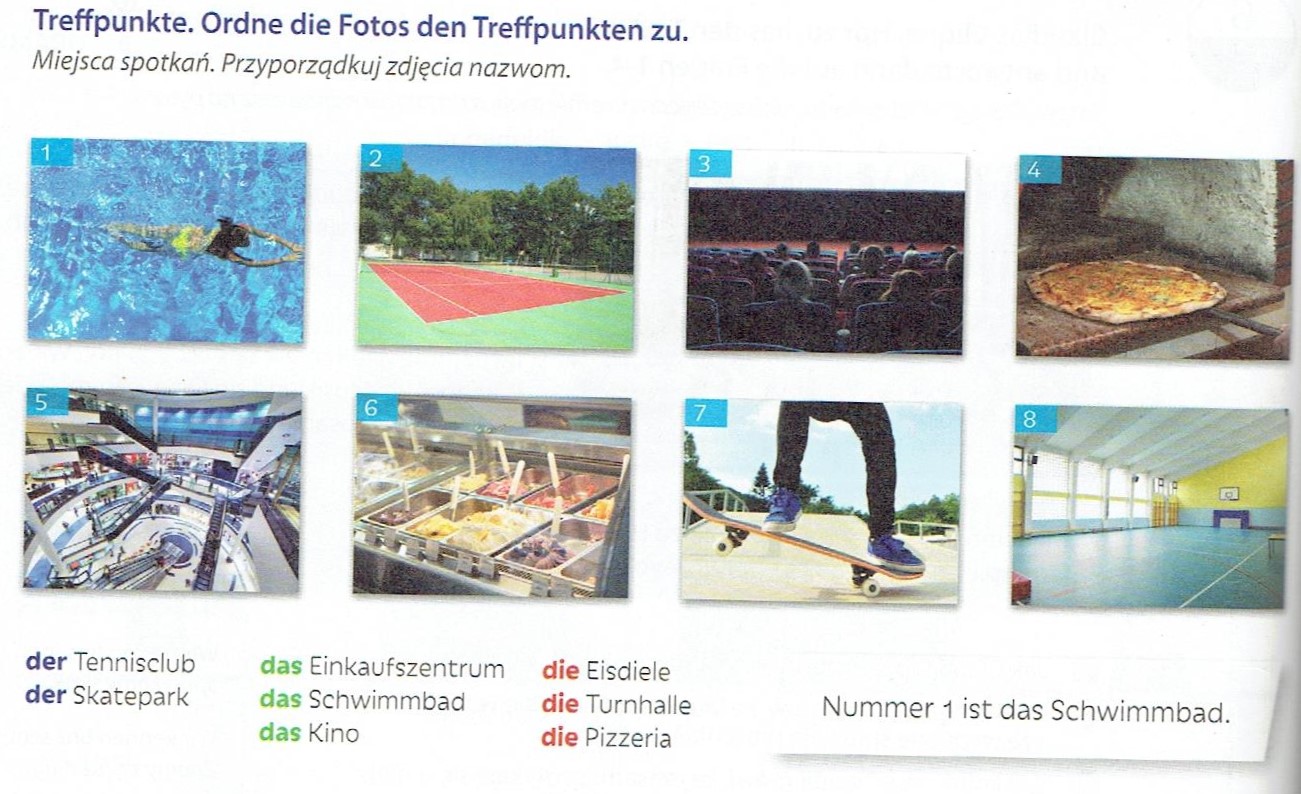 1. Ułóż zdania, jak w przykładzie:Nummer 1 ist das Schwimmbad.Nummer 2..........................................................................................................................................................2. Wpisz niemieckie słówka (z rodzajnikami der die das). Skorzystaj z zadania 1.:Lodziarnia – ......................Klub tenisowy - ....................Skatepark - .........................Hala sportowa - ................................Matematyka klasa 7 L Temat: Przykłady wyrażeń algebraicznych.Wyrażenia algebraiczne to wyrażenia, w których występują liczby, litery, znaki działań i nawiasy.             np: 3 a + 1, 5b, xy, b2 + c2.Ćwiczenie1 Zapisz w postaci wyrażenia algebraicznego:Iloczyn liczby 7 i liczby d   -   7bSumę liczb 65 i liczby a   -   65 + aRóżnicę  102 i liczby e  -   102 – eIloraz liczby a liczby b  -  a : bĆwiczenie 2.Zapisz w postaci wyrażenia algebraicznego:Sumę liczb c, 5 i 4d,Różnicę liczb 32c i 6 dIloraz liczb – 8 g i hIloczyn liczb 6, 8e i 0,7fMatematyka klasa 6 L Temat: Czytanie diagramów – ćwiczenie.Zadanie 1.   Zapisz odpowiedzi na pytania.Diagram liczby przeczytanych książek w kwietniu. Kto przeczytał najwięcej książek?Ile książek przeczytali Basia, Darek i  Piotr?Ile książek  przeczytali chłopcy?Oblicz ile w sumie przeczytano książek.Ile książek przeczytały dziewczynki?Które z dzieci przeczytało najmniej książek?Czy są dzieci które przeczytały tyle samo książek?Zadanie 2.  Zapisz odpowiedzi na pytania.                       Koszt zakupionych książek. Ile kosztowały książki przygodowe?Ile kosztowały słowniki i lektury?Na które książki wydano najmniej? Jaką kwotę wydano na wszystkie książki?Zadanie 3.     Zapisz odpowiedzi na pytania.                             Wykres sprzedaży samochodówW jakim miesiącu sprzedano najwięcej samochodów?Ile samochodów sprzedano w maju?Oblicz ile samochodów sprzedano w całym roku?W jakim miesiącu sprzedano najmniej samochodów?W jakich miesiącach sprzedano tyle samo?Oblicz ile samochodów sprzedano w styczniu, lutym i marcu?Przedmiot: BiologiaNauczyciel: Karolina GzylProszę przepisać notatkę do zeszytu.Temat: Skutki niewłaściwego odżywiania się.1. Niedożywienie- ustawiczny brak pożywienia. Prowadzi do stopniowego wyniszczenia organizmu, obniżenia odporności, w konsekwencji do śmierci.2. Otyłość- to nadmierna masa ciała. Zwiększa ryzyko wystąpienia miażdżycy naczyń krwionośnych, zawału serca, wylewu krwi do mózgu oraz zachorowania na cukrzycę. Konsekwencją otyłości są także choroby kręgosłupa i stawów, które nie są w stanie utrzymywać ciała o znacznej masie.3. Anoreksja i bulimia.Anoreksja- choroba polegająca na stosowaniu drakońskich diet i wzmożonego wysiłku fizycznego. Anoreksja prowadzi między innymi do: skrajnego wycieńczenia organizmu, anemii, utraty tkanki mięśniowej.Bulimia- objawia się gwałtownymi napadami głodu. Osoba chora spożywa ogromne ilości pokarmu, a później prowokuje wymioty. Bulimia prowadzi do odwodnienia, zachwiania równowagi jonowej, zaburzeń pracy serca, uszkodzenia nerek, a nawet do śmierci.4. Cukrzyca- utrzymywanie się wysokiego poziomu cukru we krwi po posiłku i wydalanie go z moczem.a) cukrzyca typu I- wydzielana jest niewystarczająca ilość insuliny- hormonu odpowiedzialnego za gospodarkę cukrów.b) cukrzyca typu II- zaburzenia wynikają ze zmniejszonej wrażliwości komórek na insulinę.HistoriaKlasa 6Temat: Początek wojen ze SzwecjąZapoznaj się z prezentacją dostępną pod linkiemhttps://prezi.com/jbak8pbhkbpp/wojny-ze-szwecja/Napisz w zeszycie jakie były konsekwencje wojen ze SzwedamiKlasa 7Teat: Represje po powstaniu styczniowymZapoznaj się z prezentacją dostępną pod linkiem https://prezi.com/p/3tr1ps__vjjm/represje-po-powstaniu-styczniowym/Opisz w zeszycie jakie były metody rusyfikacjiZajęcia logopedyczne 23.11.2021Kamil, Bartosz, Kajetan, KrystianPrzeczytajcie imiona. Wyszukajcie w nich ukryte wyrazy i zapiszcie.Powodzenia!Katarzyna ………………………………Magdalena ……………………………...Karolina ………………………………...Julek ……………………………………Napoleon ……………………………….Halina …………………………………..Izabela ………………………………….Hanula ………………………………….Henryk ………………………………….Celina …………………………………...Gracjan ………………………………….Kamila …………………………………..Maciek …………………………………..Hektor …………………………………..Eugeniusz ………………………………Heraklit ………………………………...Natalia …………………………………Wiktoria ………………………………..Paschalis ……………………………….Mikołaj …………………………………Hipoterapia – zadania dla Filipa, Oliwiera i Romana